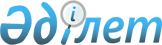 О передаче коммунального имущества города Нур-Султана автономной организации образования "Назарбаев Интеллектуальные школы"Постановление Правительства Республики Казахстан от 31 декабря 2019 года № 1051
      В соответствии с законами Республики Казахстан от 19 января 2011 года "О статусе "Назарбаев Университет", "Назарбаев Интеллектуальные школы" и "Назарбаев Фонд", от 1 марта 2011 года "О государственном имуществе" Правительство Республики Казахстан ПОСТАНОВЛЯЕТ:
      1. Передать из коммунальной собственности города Нур-Султана в собственность автономной организации образования "Назарбаев Интеллектуальные школы" здание детского сада на 240 мест, расположенное по адресу: город Нур-Султан, район "Есиль", улица Е321 (проектное наименование), здание № 6/1, с земельным участком общей площадью 1,1077 га, в том числе оборудование, технику, мебель, инвентарь, предназначенные для его функционирования.
      2. Акимату города Нур-Султана совместно с автономной организацией образования "Назарбаев Интеллектуальные школы" (по согласованию) в установленном законодательством Республики Казахстан порядке принять необходимые меры, вытекающие из настоящего постановления.
      3. Настоящее постановление вводится в действие со дня его подписания.
					© 2012. РГП на ПХВ «Институт законодательства и правовой информации Республики Казахстан» Министерства юстиции Республики Казахстан
				
      Премьер-Министр
Республики Казахстан 

А. Мамин
